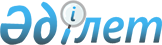 О присвоении наименовании и переименованнии улиц и переулковРешение акима поселка Айтеке би Казалинского района Кызылординской области от 19 февраля 2024 года № 102
      В соответствии с подпунктом 4) статьи 14 Закона Республики Казахстан "Об административно-территориальном устройстве в Республике Казахстан" с учетом мнения населения поселка Айтеке би и на основании заключением областной ономастической комиссии от 21 декабря 2023 года, аким поселка Айтеке би РЕШИЛ:
      1. Присвоить улицам поселка Айтеке би следующие наименования:
      безымянной улице № 2 в 3 километре Жанкожа батыра улица Шағырай Мырзакелдіұлы;
      безымянной улице в 5 квартале улица Сейіл Боранбаев;
      безымянной улице № 1 в 5 квартале улица Әбдраман Елубаев;
      безымянной улице № 2 в 2 квартале улица Әбубәкір Теміров;
      безымянной улице № 3 в 3 километре Жанкожа батыра улица Елшекен Қуанышбаев;
      безымянной улице № 1 в 2 квартале улица Берден Баекеев;
      безымянной улице № 3 в 2 квартале улица Құлмұрат Қуатов.
      2. Переименовать следющие переулки поселка Айтеке би:
      переулок Бегім ана на переулок Әбдраш Құдайбергенов;
      переулок Әбілқайыр хан на переулок Бекет Бердібаев.
      3. Контроль за исполнением настоящего решения оставляю за собой.
      4. Настоящее решение вводится в действие по истечении десяти календарных дней после дня его первого официального опубликования.
					© 2012. РГП на ПХВ «Институт законодательства и правовой информации Республики Казахстан» Министерства юстиции Республики Казахстан
				
      Аким поселка Айтеке би 

М.Әбсұлтанов
